Yayın Sahibi/PublisherYönetim Kurulu AdınaSosyal Bilimler Enstitüsü MüdürüDoç. Dr. Alperen KAYSERİLİYayın Kurulu / Editorial Board (Enstitü Yönetim Kurulu / Institute Administrative Board)Doç. Dr. Alperen KAYSERİLİYrd. Doç. Dr. Murat ÇALIŞOĞLUProf. Dr. Gökhan BAYRAKTARDoç. Dr. Zübeyir SALTUKLUDoç. Dr. Yakup KARATAŞYayın Kurulu Sekreteri/Publication Board SecretarieTemel ATMACAAdres / AddressAğrı İbrahim Çeçen ÜniversitesiSosyal Bilimler Enstitüsü MüdürlüğüEnstitüler Binası 1. Kat Erzurum Yolu 4. Km KampüsTel: 0472 215 50 82Faks: 0472 215 50 84E-Posta: sosbil@agri.edu.trİÇİNDEKİLERBİRİNCİ BÖLÜM	71. GİRİŞ	71. 2. Genel Biçim ve Yazım Planı	71.2.1. Kâğıt özelliği	71. 2. 2. Baskı	71. 2. 3. Yazım Özelliği	71. 2. 4. Sayfa Düzeni	81. 2. 5. Sayfaların Numaralandırılması	81. 2. 6. Satır Aralıkları	81. 2. 7. Bölüm ve Alt Bölümler	81. 2. 8. Yazım Dili	91. 2. 9. Kısaltmalar ve Simgeler	92. KAYNAK GÖSTERME	102.1. Alıntı ve Atıflar	10ÜÇÜNCÜ BÖLÜM	133. KAYNAK GÖSTERME YÖNTEMLERİ	133.1. Klasik Yöntem	133.1.1. Açıklama Dipnotları	133.1.2. Dipnotların Verilişi	143.1.3. İlk Kez Kaynak Gösterme	143.2. Güncel Yöntem	203.2.1. Yazar-Tarih Usulü	203.2.2.Yazar-Tarih-Sayfa Numarası Usulü	223.2.3. Güncel Yöntemde Kaynakça Listesinin Oluşturulması	243.2.4. Güncel Yöntem Örnekleri	24DÖRDÜNCÜ BÖLÜM	26DİĞER HUSUSLAR	264.1. Tablo ve Şekiller	264.1.1. Hazırlama	264.1. 2. Tablo ve Şekillerin Yerleştirilmesi	264. 1. 3. Numaralandırma	274. 1. 4. Açıklamalar	274.2. Tez İçeriğinin Düzenlenmesi	274. 2. 1. Ön Sayfalar / Özel Sayfalar	274. 2. 2. Tez Kapağı ve Diğer Sayfalar	284. 2. 3. Dış Kapak	284. 2. 4. Dış Kapak Pencere Sayfası	284. 2. 5. İç Kapak Sayfası	284. 2. 6. Tez Bildirim Sayfası	294. 2.7. Tez Kabul Sayfası	294. 2. 8. İçindekiler	294. 2. 9. Özet ve Abstract	294.2.10. Ön söz (ve/veya Teşekkür)	304.2.11. Dizinler	304. 3. Tez Ana Bölümleri	304.3.1. Giriş:	314. 3. 2. Kavramsal Çerçeve/Kuramsal Temeller	314. 3. 3. Yöntem	314. 3. 4. Bulgular ve Yorum	314. 3.  5. Sonuç, Tartışma ve Öneriler	324. 4. Tezin Son Bölümü	324. 4. 1. Kaynakça (Bibliyografya)	324. 4. 2. Ekler	324. 4. 3. Özgeçmiş	33Ek 1. Doktora ve Yüksek Lisans Tez Kapakları	34Ek 2. Dış Kapak Pencere Sayfası	35Ek 3. İç kapak	36Ek 4. Tez Bildirim Sayfası	37Ek 5. Tez Kabul Tutanağı	38Ek 6a. İçindekiler Sayfası Örneği ve Başlıklandırma	39Ek 6b. Başlıkların Yazımı	41Ek 7a. Özet Sayfası	42Ek 7b. İngilizce Özet/Abstract Sayfası	43Ek 8. Ön söz (ve/veya Teşekkür)	44Ek 9. Kısaltmalar ve Simgeler Dizini	45Ek 10. Tablolar Dizini	46Ek 11. Şekiller Dizini	47Ek 12. Özgeçmiş Sayfası	48Ek 13. Sayfa Düzeni	49Ek 14. İngilizce, Almanca ve Fransızca Karşılıklar	50 ÖN SÖZLisansüstü öğretim, araştırmacı olmanın başlangıç evresidir. Bu evrenin birinci basamağı yüksek lisans, ikinci basamağı ise doktora programıdır. Yüksek lisans programları ile alanın bilimsel metodolojisi ve terminolojisine hâkim olma, bilimsel yöntemi öğrenme, bilimsel yöntemle bilgiye ulaşma, ilgili bilgiyi uygulama; doktora programlarıyla ise, bağımsız araştırma yapma, bulguları genişliğine ve derinliğine yorumlama ve yeni sentezlere ulaşma yeteneğinin kazandırılması amaçlanmaktadır. Bu eğitim, orijinal bulgulara dayalı bir araştırmanın ya da tezin yazılması ile sonuçlanmaktadır. Tez, belirli bir konu hakkında yapılan bir araştırmayı tüm yönleriyle açıklayan ve doğrulayan bir çalışmadır. Bu nedenle araştırmacılar, çalışma konuları hakkında günümüze kadar yapılmış olan çalışmaları genel hatlarıyla tanıtmalıdır. Tezin hedefleri veya literatüre yapacağı katkı açıklanmalıdır. Çalışmanın kavramsal çerçevesi ve kuramsal temelleri tanıtılmalı ve en sonunda çalışma boyunca elde edilmiş olan bilgi birikimi çalışma bulguları ile birleştirilerek sonuçlar verilmelidir. Tez sonuçlarına dayanarak bundan sonra yapılabilecek çalışmalar hakkında önerilerde bulunulmalıdır. Tez yazarı, okuyucuyu, çalıştığı branşın içinde olan; ama araştırma ile ilgili özel veya detaylı bilgisi olmayan bir kişiymiş gibi düşünerek tezini yazmalıdır.       Ağrı İbrahim Çeçen ÜniversitesiSosyal Bilimler Enstitüsü MüdürlüğüTEZ HAZIRLAMA İŞLEMLERİ  Lisansüstü öğrenciler “Ağrı İbrahim Çeçen Üniversitesi Lisansüstü Eğitim-Öğretim ve Sınav Yönetmeliği”nin 33. maddesi gereğince, tez danışmanlarınca kabul edilen tezlerini “Tez Yazım Kılavuzu”na uygun şekilde hazırlayarak, basılı ancak ciltlenmemiş şekilde, asil ve yedek üyelerin sayısı kadar, savunma sınavı tarihinden en az bir ay önce, jüri üyelerine sunulmak üzere Sosyal Bilimler Enstitüsüne teslim ederler. Lisansüstü tezler Sosyal Bilimler Enstitüsü Yönetim Kurulu tarafından kabul edildikten sonra, Enstitü Müdürü tarafından onaylanır ve ilgili yerlere dağıtımı yapılır.Ağrı İbrahim Çeçen Üniversitesi Sosyal Bilimler Enstitüsü lisansüstü programlarında yer alan öğrencilere yardımcı olmak amacıyla hazırlanan bu çalışmada tez (seminer vb.) ile ilgili ana çerçeve ve yazım kuralları yer almaktadır. Bu doğrultuda değişik alanlarda yapılan tezlerde, her tezin kendi içinde belirli bir sistematiği yansıtan bir iç tutarlılık sergilemesi önemsenmiş ve hazırlanacak olan tezlerde biçimsel olarak bütünlük sağlamak amacı ile uyulması gereken kurallar belirtilmiştir. Tezin dayandığı bilimsel araştırmanın hazırlanmasında, araştırmacı hem araştırma süreci hem de araştırmanın sonuçlarıyla ilgili etik kurallara uymak zorundadır. Başka bir deyişle, araştırmacı yapılan çalışmanın güvenilirliğini zedeleyen bilimsel ihmal (disiplinsiz araştırma), bilimsel saptırma (sahtekârlık) ve/veya bilimsel aşırma (intihal) girişimlerinden uzak durmalıdır.BİRİNCİ BÖLÜM1. GİRİŞ Bu tez hazırlama kılavuzunun amacı, Ağrı İbrahim Çeçen Üniversitesi Sosyal Bilimleri Enstitüsüne bağlı Anabilim Dallarında hazırlanan yüksek lisans ve doktora tezlerinde bilimsel yazım kurallarına uygun bir standardı sağlamak ve tezlerle ilgili genel ilkeleri kısa ve öz bir şekilde anlatmaktır. Yüksek lisans ya da doktora tezi hazırlayan öğrencilerin, bu kılavuzda verilen biçim ve içerik ile ilgili kurallara uymaları zorunludur.1. 2. Genel Biçim ve Yazım Planı 1.2.1. Kâğıt özelliği Jüri üyelerinin değerlendirmesine sunulacak tezlerin yazımında kullanılacak kâğıtlar A4 boyutunda (210 X 297 mm) ve en az 80 g/m, birinci hamur beyaz kâğıt olmalıdır. Tez ciltlenip kesildikten sonra 200x285 mm. ebadı muhafaza edilmelidir. 1. 2. 2. Baskı Tezler, bilgisayar kullanarak, lazer ya da lazer kalitesinde çıktı veren yazıcı ile kâğıdın yalnızca bir yüzüne basılmalıdır. 1. 2. 3. Yazım Özelliği Bu kılavuzda yer alan terimler ve tanımlamalar (satır aralığı, punto, vb.) gelişmiş kelime işlem programları (MS Word, Word Perfect gibi)’nda var olan fonksiyonlar dikkate alınarak seçilmiştir. Bu nedenle tez yazımında bu paket programların kullanılması tavsiye edilir. Tezin ana metninde “Times New Roman” yazı tipi kullanılmalıdır. Ana metnin yazı büyüklüğü 12 punto, dipnotlar 10 punto olmalıdır. Tek sayfaya sığdırılan tablo ve şekillerde daha küçük karakterler kullanılabilir. Alt ve üst indisler metin harf büyüklüğünden daha küçük olmalıdır. Ana metnin içinde koyu, italik vb. özel kullanımlar, bilim alanının özelliklerine göre kullanılmalı ve gelişigüzel uygulanmamalıdır. Latince kelimeler italik yazılmalı, altı çizilmemelidir. Yazımda noktalama işaretlerinden sonra bir karakter boşluk bırakılmalıdır.1. 2. 4. Sayfa Düzeni Her sayfanın sol kenarında 4 cm, alt ve üst kenarlarında 3 cm, sağ kenarında ise 2,5 cm boşluk bırakılmalıdır. Tez metni belirlenen çerçeve dışına taşmamalıdır. Yazım düzenini korumak amacı ile tüm satırlar aynı hizada bloklanmalıdır.1. 2. 5. Sayfaların Numaralandırılması Sayfa numaraları, kelime işlem programlarının sunduğu imkânlara göre konulmalı; iç kapak dışında tüm sayfalar numaralandırılmalıdır. Teşekkür, Özet, İngilizce Özet, İçindekiler, Kısaltmalar ve Simgeler, Şekiller ve Tablolar dizinleri gibi tez ön sayfaları “i, ii, iii, iv, v ..” şeklinde küçük harf Romen rakamları ile; giriş bölümü ile başlayan diğer sayfalar ise “1, 2, 3, 4, 5, …” şeklinde numaralandırılmalıdır. İç kapağın sayfa numarası i olarak düşünülmeli, ancak bu numara tezin iç kapağına yazılmamalı, diğer sayfalar numaralandırılırken bu numaradan sonrakiler kullanılmalıdır. Sayfa numaraları, sayfa altında, orta kısma, sayfa alt kenarından 1,5 cm yukarıda yazılmalıdır. Önünde ve arkasında parantez, çizgi gibi işaretler bulunmamalıdır. 1. 2. 6. Satır Aralıkları Ana metinde 1.5 satır aralığı, şekil ve tabloların açıklamaları ile alıntılar ve dipnotların yazımında ise tek satır aralığı kullanılmalıdır. Birinci dereceden başlıklarda (İçindekiler, Özet, Abstract, Şekiller, Tablolar, Kısaltmalar Dizini ve Kaynaklar, bölüm başlıkları gibi ana başlıklar) 12, ikinci dereceden başlıklarda (alt bölüm başlıkları ile bunları izleyen ilk paragraf arasında boşluk,) 6 nk olmalıdır. Metin içerisinde yer alan paragraflar arasındaki boşluk 6 nk olmalıdır. Bölümler, Özet, Sonuç, Kaynaklar daima yeni bir sayfa ile başlamalıdır.1. 2. 7. Bölüm ve Alt Bölümler Tezin bölüm ve alt bölümlerinin belirlenmesinde gereksiz ayrıntıya inilmemeli, mantıksal bir bütünlük izlenmelidir. Bölüm başlıkları, metin ile aynı büyüklükte olmalıdır. Birinci derecede bölüm başlıkları büyük harfle ve ortalanarak yazılmalıdır. İkinci derece başlıklar ise her kelimenin ilk harfi büyük ve diğerleri küçük harf olacak şekilde sola dayalı yazılmalıdır. Üçüncü dereceden bölüm başlığında birinci kelimenin ilk harfi büyük, diğer tüm kelimeler küçük harflerle yazılmalıdır. İkinci ve üçüncü derecede başlıklarda yer alan “ve, veya, ile” gibi bağlaçlar küçük harfle yazılmalıdır. Tüm bölüm başlıkları koyu (bold) olmalıdır. Bölüm ve alt bölüm başlıkları, Ek 6a ve Ek 6b’de gösterildiği biçimde numaralandırılmalıdır.1. derece başlıklar; BÜYÜK HARF, 12 PUNTO, KOYU HARFLERLE, ORTALI2. derece başlıklar; Kelime Baş Harfleri Büyük Harf, 12 Punto, Koyu Harflerle3. derece başlıklar; Kelime baş harfleri küçük harf, 12 punto, koyu harflerle1. derece başlıklardan; önce 24 nk, sonra 12 nk2. derece başlıklardan; önce 12 nk, sonra 6 nk3. derece başlıklardan; önce 12 nk, sonra 6 nkZorunlu olmadıkça üçüncü dereceden daha ileri alt bölüm başlığı kullanılmamalıdır. Ancak bazı durumlarda daha ileri derecede alt bölüm başlığının kullanılması gerekirse, bunların ikinci ve üçüncü başlık kurallarına uygun olarak, numaralandırılmadan ve içindekiler dizininde gösterilmeden yapılması kabul edilebilir. Başlıklar sayfanın son satırı olarak yazılamaz, en az 2 satır sığdırılamıyorsa, başlık sonraki sayfada yer almalıdır. Bir paragrafın ilk satırı sayfanın son satırı, paragrafın son satırı da sayfanın ilk satırı olarak yazılamaz.1. 2. 8. Yazım Dili  Tez, kolay anlaşılır, akıcı bir dille yazılmalı ve bilimsel metne uygun olmalıdır. Anlatım üçüncü şahıs ağzından yapılmalı, cümleler kısa ve öz olmalıdır. Zorunlu olarak yabancı dilden yazılması gereken kelimeler italik olarak yazılmalıdır. Tezlerin yazım dili Türkçe’dir ancak yabancı diller alanında yapılan tezler o dilde yazılabilir.1. 2. 9. Kısaltmalar ve Simgeler Tezde, standart kısaltmalar dışındaki kısaltmalar ancak çok gerekli oldukları durumlarda yapılmalıdır. Çok kullanılan, birden fazla sözcükten oluşan terimler için baş harfleri kullanılarak kısaltma yapılabilir. Bu durumda yapılan kısaltma ilk geçtiği yerde parantez içerisinde, yalnızca bir kez açıklanmalıdır.Tezde geçen terimler için TDK (Türk Dil Kurumu) tarafından yayınlanan yazım kurallarına göre kısaltmalar yapılır.Birden fazla sözcüğün baş harfleri kullanılarak yapılan kısaltmalarda araya nokta konulmamalıdır (TÜBİTAK, ASELSAN, MTA gibi). Kısaltmalar terimlerin Türkçe okunuşlarına göre yapılmalıdır. Ancak, yerleşik yabancı dilden kısaltmalar oldukları gibi alınabilirler (AIDS, WHO, NATO gibi). Örn., Bk., vb., gibi terim olmayan kısaltmaların sonuna nokta konulmalıdır. İKİNCİ BÖLÜM2. KAYNAK GÖSTERME2.1. Alıntı ve AtıflarKaynak gösterme, bilim ve sanat etiğinin gereğidir. Hangi biçimde olursa olsun bilgi ileten kişi bilginin kaynağını gösterme sorumluluğunu taşımalıdır. Başkalarının bilgi birikiminden ve düşüncelerinden yararlanılan her çalışmada (kitap, tez, makale, rapor, bildiri, ödev, web sayfası, vb) yararlanılan bilginin, nereden ve/veya kimden alındığı açıkça belirtilmelidir. Başkalarının düşüncelerini, söylemlerini, verilerini ve yapıtlarını kaynak göstermeden kullanmaya intihal (plagiarism) denir. İntihal olguları, hukuki olmaktan çok etik boyutuyla irdelense de, disiplin soruşturmasına konu olabilir ve dersten kalmak, tezi reddedilmek, üniversiteden ya da meslekten atılmak gibi çok ciddi sonuçlar doğurabilir. Bilimsel ve sanatsal çalışma sürecinde, bilmeden veya farkında olmadan intihal kapsamına girecek eylemlerde bulunmak, kişiyi sorumluluktan kurtarmaz. Kaynak gösterilirken aşağıdaki ilkelere uyulması gereklidir:1. Her bilimsel çalışmada, çalışmanın sonunda yararlanılan kaynakların listelendiği bir kaynakça bölümü bulunmalıdır.2. Metin içinde gönderme yapılan her kaynak, kaynakçada yer almalı, kaynakçada yer verilen her kaynağa da metin içinde gönderme yapılmalıdır.3. Kaynakçaya alınacak yapıtlar, yazarın bizzat okuyup yararlandığı yapıtlar olmalıdır.4. Araştırmada kullanılmayan, ancak araştırmacının konu için yararlı olabileceğini düşündüğü diğer kaynaklar, eğer verilmek isteniyorsa, “Ek Kaynakça” veya “Yardımcı Kaynakça” veya “İleri Okumalar İçin Kaynakça” gibi farklı bir başlık altında verilmelidir.5. Kaynakçada, ilgili yayının künyesi kurallara uygun olarak verilmeli, künye içindeki bilgi ögeleri tam ve doğru olmalıdır.6. Kaynakçada her kaynağa yalnız bir kez yer verilmelidir.7. Kaynakça, hangi bilginin hangi kaynaktan alındığı konusunda fikir vermez. Bu bilgi, metnin içinde ilgili yerde, söz konusu bilgi kaynağına gönderme yapılarak aktarılmalıdır.8. Herkes tarafından bilinen gerçekler için (dünya yuvarlaktır gibi) kaynak belirtmeye gerek yoktur. Genel bilginin içeriği, disiplinden disipline değişebildiği için kişinin bilmediği bir disiplinde neyin genel bilgi kapsamında değerlendirilmesi gerektiğine karar vermesi özellikle güçtür. Bu gibi durumlarda kişiyi etik açıdan yanlış bir şey yapmaktan koruyacağı için kaynak gösterilmesi tercih edilmelidir. 9. Bir kaynaktan değiştirilmeden yapılan alıntılar, özgün kaynakta geçtiği biçimiyle tırnak işareti içinde gösterilmelidir. (Eğer kaynakta -matbaa hatası vb.- bir yanlışlık olduğu iddia ediliyorsa, metni olduğu gibi almalı fakat iddiayı ortaya koyan açıklama dipnotta yazılmalıdır.)10. Araştırmacının bilimsel yeterliliği, sentez yapma ya da yazma becerisi konusunda soru işareti uyandırabileceğinden çok sık ve çok uzun alıntılardan kaçınmak gereklidir.11. Yabancı dildeki kaynaklardan Türkçeye çevrilerek yapılan alıntılarda metnin çeviri olduğunun belirtilmesi gerekir. 13. Özgün kaynağa erişmenin olanaksız olduğu durumlarda bilginin ikinci elden aktarıldığı belirtilmeli asla özgün kaynaktan alınmış gibi gösterilmemelidir. (Örn.: Polat, s. 83, İbn Haldun, Mukaddime, Beyrut 1980, s. 65’den naklen). 14. Kaynak gösterilse bile, bir yapıtın tamamı veya tamamına yakın bir bölümü bir başka çalışmaya aktarılamaz.15. Patent ve telif hakkı söz konusu olan yapıt, resim, tablo, formül, şekil, vb. gibi ögeler için, kaynak göstermenin yanı sıra, izin alınmasının da gerekli olabileceği unutulmamalıdır.16. Müzik ve sahne yapıtlarında, herhangi bir kaynaktan alıntılama ya da açık bir esinlenme söz konusu ise, bu durumun yapıtın ilk sayfasında belirtilmesi gereklidir.Başkalarına ait bilgi ve düşünceler ise iki şekilde aktarılabilir. a) Direkt Alıntı (quotation, tam alıntı): Bu tür alıntılar kaynak eserden olduğu gibi alınır. Özgün (orijinal) anlatım hiç değiştirilmez. Bu şekilde yapılan aktarmaya alıntı denir. Alıntı, metinde özgün kaynakta geçtiği biçimiyle tırnak işareti (“…..”) içinde gösterilir, tırnak işareti kapatıldıktan sonra ilgili kaynağa gönderme yapılır. Direkt alıntılarda, tırnak içerisindeki ifadede yer alan hem fikir hem de sözcükler zikredilen yazara aittir. Araştırmacı sadece aktaran durumundadır. Bu yüzden de sayfa numarası zorunlu olarak belirtilmelidir. b) Endirekt Alıntı (in-textcitation, anma, gönderme, atıf yapma): Bu tür alıntılar yazarın zikrettiği fikir için yapılır ve kaynak belirtilir. Bu alıntılamada özgün anlatım değiştirilir, özetle veya fikir alıntısı şeklinde aktarma yapılır. Endirekt alıntılarda fikir zikredilen yazara; sözcükler zikreden yazara aittir. Yani düşünce hâlâ bir başkasına aittir ve aidiyeti bildirmek için metin içinde veya dipnotta kaynağa gönderme yapılması mutlaka gereklidir. Bu tür alıntılar tırnak (“….”) gerektirmez. Örnek: Osmanlılar modernleşme olgusu ile 19 yy’da Avrupa ülkeleri ile yaptığı savaşlar aracılığı ile tanışmışlardır (Karpat, 1980).Bu gibi bir alıntı ile yazar şunu ima etmektedir: Buradaki fikir Karpat’ın 1980’de yazmış olduğu eserde dile getirilmiştir, ancak sözcükler ve ifade şekli tamamen bana aittir ve Karpat bu fikri belli sayfada değil, eserin tümünde ana fikir olarak ileriye sürmüştür. Bu tür bir alıntı endirekt alıntıdır. Endirekt alıntıların nerde başlayıp nerde bittiğini sözün akışından çıkartabilmeliyiz. Uzun uzun endirekt alıntı yapılamaz. Sadece fikir sahiplerine saygılı olmak ve fikirleri ilgili yerlerde tartışabilmek için yapılmalıdır.ÜÇÜNCÜ BÖLÜM3. KAYNAK GÖSTERME YÖNTEMLERİEnstitümüzde yapılan Tezlerde/projelerde kaynak göstermede klasik [Dipnotlu Kaynak Gösterme (Kıta Avrupası Sistemi)] ve güncel [Dipnotsuz kaynak gösterme (Anglo-Sakson Sistemi)] olmak üzere iki farklı yöntem kullanılabilir. Aşağıda her iki kaynak gösterme yöntemi örneklerle açıklanmaktadır. 3.1. Klasik Yöntem Bu sistemde, her sayfada atıf yapılan kaynaklar sırasıyla o sayfanın altında verilir, sonra da hepsi birden KAYNAKLAR/KAYNAKÇA kısmında gösterilir. Böylece bu yöntemde bir kaynak hem ilk geçtiği sayfada, hem de sondaki KAYNAKLAR/KAYNAKÇA kısmında olmak üzere iki kere tanıtılmış olur.Dipnotlu Kaynak Göstermede şu kurallar göz önünde bulundurulmalıdır:a) Dipnotlar gereksiz şekilde uzun olmamalıdır.b) Aynı dipnot numarası altında birden fazla kaynak gösterilebilir.c) Başlık satırlarına dipnot konmaz.d) Dipnotlar, metinde kullanılan yazı karakterinden daha küçük bir punto ile (9 veya 10 punto ile) yazılmalıdır.Bu sistemde tüm kaynaklar, soyadı sırasına göre topluca çalışmanın sonundaki KAYNAKLAR/KAYNAKÇA kısmında gösterilir. 3.1.1. Açıklama DipnotlarıMetinde verilmesi fikirlerin akışını ve akıcılığını bozan, fakat konuya açıklık getirecek olan her türlü tanımlar, yorumlar, ek bilgiler, karşıt görüşler v.s. açıklama dipnotu halinde gösterilebilirler. Örnek:Gündoğdu Thomas S. Kuhn’un popüler hale getirdiği paradigma kavramını onun özgün tanımını aşmasına rağmen; “Belli bir zaman dilimi içinde bir grubun ya da topluluğun düşünme biçimi ve davranışlarını belirleyen bir dünya görüşü, bir şeye bakış tarzı, bir algı dayanağı, bir izlenceler bütünü, bir perspektif, taklit edilebilecek ya da izlenebilecek bir örnek ya da model algı ve düşünceye yön veren bir yol haritası” olarak değerlendirip kullanmaktadır.3.1.2. Dipnotların VerilişiDipnotlar bütün araştırma boyunca baştan sona numaralandırılmalıdır. Yalnız çok uzun araştırmalarda bölümleri ayrı ayrı numaralandırmak da tercih edilebilir. Dipnotlar genelde rakamla gösterilir. Ancak gerekli hallerde özel işaretler de kullanılır.Metinde dipnotların yerlerini iyi belirlemek gerekir. Normal olarak, dipnotlar bir isim, kavram veya konu sözcüğünden hemen sonra ya da cümle ve paragraf sonlarına konulmalıdır. Dipnotları göstermek için kullanılan rakamlar, metinde ilgili kelimenin üzerine yazılır ve ayrıca nokta, virgül, parantez veya benzeri işaretler konulmaz.3.1.3. İlk Kez Kaynak GöstermeBir kaynağa ilk kez yapılan başvuruda onunla ilgili tüm bilgileri vermek gerekir. Normal sıraya göre, önce ilk ad sonra soyad gelecek şekilde yazılır. İsimlerin, yalnız ilk harfleri büyük olmalıdır. Eğer ismin tamamı biliniyorsa ilk adı kısaltmaya gerek yoktur. Metinle ilgili özel bir anlam taşımadığı sürece “Prof.”, “Doç.”, “Dr.”, “Arş. Gör.” v.b. unvanlar yazılmaz.Kitabı kaynak gösterme: Kitap adı hiç değiştirilmeden başlık sayfasındaki (İç Kapaktaki), şekli ile italik olarak verilmelidir. Eğer biri ana, diğeri alt olmak üzere iki ayrı başlık varsa ve bunu belirten bir işaret kullanılmamışsa, o takdirde ikisinin arasına çizgi veya virgül konulmalıdır. Birinci kez dipnotta geçen bir kaynağa yeniden başvurulduğunda, o kaynak hakkındaki tüm bilgiler yinelenmez. Bu bilgiler önceki dipnotta belirtildiğinden ikinci ve daha sonraki başvurularda yalnızca yazarın soyadı ile sayfa numarasını göstermek yeterlidir. Aynı soyad başka bir yazar için de geçerliyse, bu durumda yazarların adları da verilmelidir. Eğer aynı yazarın birden fazla eseri söz konusu ise o zaman eser adı da belirtilmelidir. Dipnotta: Yazar Adı Soyadı, Kitap adı kitabın cilt sayısı (mesela “Mesnevi I-VI” gibi), (kaçıncı baskı olduğu), Yayınevi, Yayın yeri Yayın Yılı, s.     Kemal Polat, Katolik Hıristiyanlık’ta Azizlik ve Azizler, Salkım Söğüt Yayınları, Ankara 2007,  s.30.Kaynakçada:Yazar Soyadı, Adı, Kitap adı kitabın cilt sayısı (mesela “Mesnevi I-VI” gibi), (kaçıncı baskı olduğu), Yayınevi, Yayın yeri Yayın Yılı.          Küçük, A., İslâm ve Günümüz Meseleleri, Yeni Düşünce Yayınları, (2.Baskı), Ankara 1991. Süreli yayınları kaynak gösterme:Dipnotta: Yazar adı soyadı, “Makalenin adı”, Derginin adı, cilt: …., sayı: …. (Ay, yıl), s. (sayfa). Songül Keçeci Kurt, “Bir Eğitim Öncüsü: Darü’ş Şafaka”. Abant İzzet Baysal Üniversitesi Eğitim Fakültesi Dergisi, cilt: 12, sayı: 2  (Aralık 2012), s. 159.Kaynakçada: Yazar Soyadı, Adı, “Makalenin adı”, Derginin adı, cilt: …, sayı: … (Ay  yıl), dergide hangi sayfalar arasında olduğu (ss).                   Erdem, M., “Kırgızistan’da Nevruz Kutlamaları”, Dinî Araştırmalar, cilt: 2, sayı: 4, (Mayıs-Ağustos, 1999), ss.169–176.3.1.3.4. Klasik yöntem örnekleri	Aşağıda çeşitli türde verilen örnekler, kaynakça kısmında yer alması gereken biçimde düzenlenmiştir. Dipnotta verilmesi durumunda, soyadı başa alınarak, dipnot formatına göre uyarlanmalıdır.3.2. Güncel YöntemBu yazım yönteminde tüm kaynaklar, soyadı sırasına göre topluca sondaki KAYNAKLAR/KAYNAKÇA kısmında gösterilir. Atıflar metin içerisinde gösterilir. Sayfa altına dipnot yazılmaz. Sayfa altında sadece açıklama dipnotları konulur. 3.2.1. Yazar-Tarih UsulüKaynak listesi yazar soyadına göre alfabetik olarak düzenlenir. Kaynağa, metinde yazarın soyadı ve parantez içinde gösterilen yayın tarihi ile birlikte atıf yapılır. 1) Zikredilen yazar(lar) ve tarih(ler) parantez içine alınarak cümlenin sonunda ya da içerisinde uygun yere konur.Örneğin: Araştırmacılar, iyi bir din eğitimi (Tosun, 1999) ve hizmetleri (Weistand Christodulu, 2000) sunabilmenin önündeki en büyük engelin yeterli kalifiye elemanın olmamasını göstermişlerdir.2) Parantezin içerisine sadece tarih konabilir.Örneğin: Taylor, Keller ve Egan (1997) araştırmalarında şu soruyu sormuşlardı…Direkt bir alıntı yapıldığında parantez içine sayfa numarası da konmalıdır. “………………?” (s. 28). 3)Yazar adı ve tarih bir cümlede birleştirilebilirÖrneğin: 2001’de Palabıyık…………Bazı durumlar aşağıdaki şekilde özetlenebilir.Direkt Alıntılar (quotation) 16, 17 ve 18’de verilmiştir.1)Yıl: Bir paragraf içerisinde, tarih bir kez kullanılmışsa ve bir karışıklığa neden olmuyorsa ikinci kez kullanılmayabilirPolat  (1999) bir anket uygulamıştı………Polat’ın sonuçları……2) 1 ya da 2 yazar varsa: adları ilk alıntıda ve (Polat ve Erkal, 1999)………… Polat ve Erkal  (1999) sonrakilerde kullanmalıdır.3) 3-5 yazar varsa: İlk alıntıda yazar adlarının hepsi kullanmalı, sonrakilerde de ilk yazardan sonra “vd.” yazılmalıdır. İlk Alıntı: (Çalışoğlu, Saltuklu, ve Yılar, 2000)Sonrakiler: (Çalışoğlu vd., 2000)4) 6 ve daha fazla yazar varsa: ilk yazarı kullanıp “vd.” eklemelidir.(Yazgan vd., 2001)5) Organizasyon: İlk alıntıda yazar adı açıkça yazılmalı eğer okuyucu kısaltmayı yakından biliyorsa sonrakilerde kısaltma kullanılmalıdır.İlk Alıntı: (Devlet: Planlama Teşkilatı, [DPT], 1998)Sonrakiler: (DPT, 1998)6) Yazar olmayan bir çalışma ise başlığın birkaç sözcüğü kullanılmalı, makale tırnak içinde verilmeli, kitap ve benzerleri italik yazılmalıdır.(“Mad Cow”, 2001) (Inside These Doors, …)7) Aynı soyadlı yazarların ilk adlarının baş harfi kullanılmalıdır.M. Halmatov (2001) ve S. Halmatov (1999)8) Parantezde 2 ya da daha fazla yazar adı varsa alfabetik sırada sunulur.Bir çok yazar (Kaya, Keçeci Kurt, Kocaman,  ve Yıldırım, 2000; Özgül, 1995; Yazgan vd., 2000).9) Aynı yazarın 2 ve daha fazla çalışması için yazar adı tekrar edilmez.(Baştepe, 1982, 1995)10) Önemli çalışma ilk önce, diğerleri sonra (Erkal, 1995; ayrıca bk. Kılıç, 2000; Ünal, 2001) verilmelidir.11)Parantez içinde örneklendirmek isteniyorsa (örn.) kullanılır.Çocukların ruh sağlığının korunmasında ebeveynlerin rolü birçok raporda belirtilmiştir. (örn. Devlet İstatistik Enstitüsü, 2000; Türk Pisikoloji Derneği, 2010).12) Yeniden basılan çalışmalar (Akdemir, 2007/2010)13) İkincil kaynaklar (kaynakçada sadece ikincil eser belirtilir)Coievd.’a göre (akt. iç. Greenberg, Domitrovich ve Bumbarger, 2000).14) Kişisel İletişimle elde edilen bilgiler- Kaynakçaya konmaz.(K. Polat, kişisel iletişim, Ağustos 28, 2000)15)Web sitesi: The University of Wisconsin’s Writing Center Web site is an excellent source of information on writing (http://www.wisc.edu/writing/).16) Direkt Alıntı Yıldırım (2008)’a göre, “……………” (s. 383).17) Sayfa numarası olan elektronik kaynaklardan alıntı yaparken paragraf numarası konmalı, uzun metinler içinse bölüm numarası konabilir.Evrensel müdahaleler “bireysel riskler temelinde tanımlamayacak bütün bir nüfusu ya da genel halkı hedeflemektedir” (Greenberg vd., 2000, Bölüm I, para. 20).18) 40 ya da daha fazla sözcük varsa, alıntı bittikten sonra nokta konur ve parantez içinde sayfa no konur.…….. Erkal (2001) şu şekilde açıklamaktadır: ……………………(ss. 37-38)3.2.2.Yazar-Tarih-Sayfa Numarası UsulüKaynak listesi yazar soyadına göre alfabetik olarak düzenlenir, fakat numaralandırılmaz. Kaynağa, metinde parantez içinde gösterilen yazarın soyadı, yayın tarihi ve sayfa numarası ile birlikte atıf yapılır.Birden fazla atıf gereği duyulan alıntılarda cümle sonuna alıntı yapılan eserler tarih sırasına göre sıralanır. Bu alıntı sistemi ülkemizde daha yaygındır.Örnek: Bayladı, “Anadolu tabirinin, yurdumuzun Trakya bölgesi dışında kalan bölümü için kullanıldığını” belirtir (Bayladı 1996: 9),.................Örnek: ... sözü edilen eserin Mevlânâ’ya ait olduğu konusunda yaygın bir fikir birliği vardır. (Gölpınarlı, 1967:13, Can vediğ. 1986:2, Arpaguş ve diğ. 1987: 47 ve Küçük ve diğ. 1994: 73-74),Yazar-Tarih-Sayfa Usulüne Örnekler:Tek yazarlı yayın:(Baştepe, 2007: 42) Yayın Tarihi Olmayan Çalışma: (Kılıç, t.y., s. 2).Dolaylı Gönderme: (Aktaran: Erkal, 1997, s. 7).Bir yazarın aynı yıl içinde yazılmış birden fazla çalışmasına gönderme:(Kadanalı , 2007a: 42) (Kadanalı, 2007b: 56) Soyadları Aynı İki Yazara gönderme:(M. Kurt, 2009, s. 206).(S. Kurt, 2010, s. 33).Cümle içinde birden fazla kaynağa atıfta bulunuluyor ise: (Akdemir, 1997; Yalçın, 2007; Zehir, 2010; Aydın, 2011; Akyüz, 2012).İki yazarlı yayın:(Bayraktar ve Taş, 2005: 45)3-5 yazarlı yayın: (Demirel, Doğutaş ve Tetik, 2002) Daha sonraki atıflar:(Demirel vd, 2002)Metin içinde ilk atıf dâhil olmak üzere (üçten fazla yazarlı):(Demirel vd, 2002)Kur’ân-ı Kerîm ayetleri: Sûre numarası. Sûre adı: ayet numarası(7. A’râf: 19) Hadis Kitabından Hadislere atıf:(Ebû Dâvûd, 1918: Tefsîr, 8)Kurum yayınları:Metin içinde ilk gönderme: (Türk Dil Kurumu [TDK], 1981: 19). İkinci ve sonraki göndermeler: (TDK, 1981: 26).Şekil ve tablolara yapılacak göndermeler: Şekil ve tablolara yapılacak göndermelerde, gönderilen şekil veya tablolar, aynı ya da daha sonraki sayfalarda yer alıyorsa, gönderme aşağıdaki örneklerden birine uygun olarak yapılmalıdır: Örnek: • .........bu konuda DİE istatistik verileri kullanılmıştır (Şekil 2.7). • .........seçim sonuçlarına ait istatistiki bilgiler (Şekil 2.7), ilgili birimlere iletilmiştir. • .........seçim sonuçları istatistik olarak Şekil 2.7’de gösterilmiştir. • .........veriler istatistiksel olarak değerlendirilmiştir (Tablo 4.3). • ......... Değerlendirme sonuçları Tablo 4.3’de gösterilmiştir. • ......... değerlendirme sonuçlarına göre (Tablo 4.3), kontrol grubu.Daha önceki sayfalarda yer alan ve daha önce değinilmiş şekil ve tablolara yeniden gönderme yapılıyorsa, gönderme parantez içinde ve “bakınız” anlamına gelen “bk.” kısaltması kullanılarak yapılmalıdır: Örnek:• ......... (bk. Şekil 1.3.) • ......... (bk. Tablo 2.2.)3.2.3. Güncel Yöntemde Kaynakça Listesinin OluşturulmasıGüncel yöntemde kaynakça oluşturulurken metin içinde gönderme yapılmış/anılmış her eser kaynakçada belirtilmelidir. Ancak görüşme metinleri, e-mailler tartışma gruplarında oluşan mesajlar, okuyucunun ulaşamayacağı her türlü belge ve bilgi kaynakçada gösterilmemelidir. Eserler yazar soyadına göre alfabetik olarak sıralanmalıdır. Kitap/dergi vb. eser adları italik, makale, ansiklopedi maddesi, kitap içinde bölüm vb. tırnak içinde yazılmalıdır. 3.2.4. Güncel Yöntem ÖrnekleriDÖRDÜNCÜ BÖLÜMDİĞER HUSUSLAR4.1. Tablo ve Şekiller 4.1.1. Hazırlama Hazırlanacak şekiller (grafik, diyagram, fotoğraf vb.) yazı ile anlatımda güçlük çekilen, yapılan işi, anlatılmaya çalışılan düşünceyi veya elde edilen verileri daha etkili olarak aktarabilecek nitelikte olmalı, gereksiz şekillerden kaçınılmalıdır. Tez sayfası üzerine yapıştırılacak fotoğraflar, tez sayfaları arasında olabilecek kabarıklığı önlemek amacı ile ince fotoğraf kâğıdı üzerine basılmalıdır. Bunlar için yüksek kaliteli bilgisayar çıktısı veya renkli fotokopi tercih edilmelidir. 4.1. 2. Tablo ve Şekillerin YerleştirilmesiŞekiller, tez metni içerisinde, ilk değinildikleri sayfada ya da hemen sonraki sayfada yer almalıdır. Birbirleri ile ilgili çok sayıda tablo veya şekil aynı sayfa üzerinde yer alabilir. Tablo ve şekiller ile açıklamaları sayfa kenarında bırakılması gereken boşluklara taşmayacak şekilde yerleştirilmelidir. Taşma durumunda olanlar ya küçültülmeli ya da “Ekler Bölümü”nde sunulmalıdır.Bir şekilde birden fazla öge bulunabilir. Bu durumda, her bir öge sırayla A, B, C, D, ... şeklinde simgelenerek tümüne tek bir şekil numarası verilir. Açıklamalarda her bir öge ayrı ayrı tanımlanmalıdır: Tablo başlığı ve açıklamaları tablonun üstüne yazılmalı, metin alanı satır başından başlatılmalıdır. Tablo açıklamalarının yazımında da “blok” sistemi korunmalı; açıklamaların bir satırdan daha uzun olması halinde, ikinci ve diğer satırlar, açıklamanın satır başı hizasından başlamalıdır. Tablo ve şekil altı açıklamalarının sonuna nokta konulmalıdır. Şekil başlığı ve açıklamaları şeklin altında yer almalı ve metin bloğu sol ve sağ kenarları arasında ortalanmalıdır.Bireylerin kimliğini belli edecek tarzda fotoğraf konulmamalıdır. Konulacaksa fotoğrafı çekilen kişiden izin alındığına ilişkin açıklama bulunmalıdır. Şekillerin sayfa içine yerleştirilmesinde, sayfa kenarlarında bırakılması gereken boşluklara kesinlikle taşılmamalıdır. Bu boşluklara taşacak şekiller ya küçültülmeli ya da “Ekler Bölümü”nde sunulmalıdır. Katlanmış şekil veya tablolar tez metni içerisinde değil  “Ekler Bölümü”nde verilmelidir.Bir sayfadan daha büyük olan tablolar, tez metni içinde bulunmak zorunda ise bir sayfa boyutunda (uygun bir yerden) bölünmelidir. Tablonun devamı bir sonraki sayfada aynı tablo numarası ile ve aynı başlıkla verilmeli ancak tablo numarasından sonra parantez içinde “Devam” ibaresi yazılmalıdır. Metinde geçen formüller ayrı paragraf halinde yazılmalı, önce ve sonra gelen paragraflarla arasında bir satır boşluk bırakılmalıdır. 4. 1. 3. Numaralandırma Tüm tablo, şekil ve formüllerin numaralandırılmasında sadece rakamlar kullanılmalıdır. Bunlar, her bölüm içinde kendi aralarında, birbirlerinden bağımsız olarak ayrı ayrı numaralandırılmalıdır. Birinci Bölüm’ün tablo ve şekilleri: Tablo 1.1. ……………………….....Şekil 1.1. ………………………......İkinci Bölüm’ün tablo ve şekilleri:Tablo 2.1. ………………………....Şekil 2.1. ……………………….....4. 1. 4. Açıklamalar Tablo ve şekil açıklamaları olabildiğince kısa ve öz yazılmalıdır. Tüm açıklamaların yazımında 1.5 tam satır aralığı kullanılmalıdır. Tablo veya şekil ile (açıklamaları dâhil) alt ve üst metin arasında bir satır boşluk bırakılmalıdır.Tablo açıklamaları, tablonun üstüne yazılmalı ve Tablo açıklamasının son satırı ile tablonun üst kenarı arasında bir satır boşluk bırakılmalıdır.Şekil açıklamaları ise, şeklin altına yazılmalı ve şekil altı açıklaması ile şeklin alt kenarı arasında bir satır boşluk bırakılmalıdır. 4.2. Tez İçeriğinin Düzenlenmesi Tezler aşağıdaki bölümlerden oluşur. • Ön sayfalar/Özel sayfalar • Tez metni • Kaynaklar dizini • Ekler Her bölüme ilişkin sayfa düzeni örnekleri bu kılavuzun sonunda ayrı ekler şeklinde verilmiştir.4. 2. 1. Ön Sayfalar / Özel Sayfalar Dış Kapak (Bk. Ek 1)Dış Kapak Pencere Sayfası (Bk. Ek 2)İç Kapak (Bk. Ek 3)Tez Bildirim Sayfası (Bk. Ek 4)Tez Kabul Sayfası (Bk. Ek 5)İçindekiler (Bk. Ek 6a ve 6b)Özet (Bk. Ek 7 )Abstract (Bk. Ek 7 )Ön söz ve/veya Teşekkür (Bk. Ek 8)Kısaltmalar ve Simgeler Dizini (Bk. Ek 9)Tablolar Dizini (Bk. Ek 10) Şekiller Dizini (Bk. Ek 11)4. 2. 2. Tez Kapağı ve Diğer SayfalarTezin başlığının mümkün mertebe kısa ve öz olmasına, konusunu ve muhtevasını en iyi şekilde yansıtmasına önem verilmelidir.4. 2. 3. Dış KapakDış kapak için Enstitü’den temin edilebilen pencereli hazır kapaklar kullanılmalıdır (Ek 1). 4. 2. 4. Dış Kapak Pencere SayfasıKapağın pencere kısmına denk gelecek şekilde ve kapağın düşey orta çizgisi ortalanarak; tezin başlığı, tezi hazırlayanın adı soyadı, tezin türü, Anabilim Dalı, danışmanın unvanı, adı soyadı, tezin kabul edildiği yıl ve “Her hakkı saklıdır” ibaresinin yazılı olduğu bir sayfa dış kapaktan sonra konulmalıdır (Ek 2). 4. 2. 5. İç Kapak Sayfası(Ek 3)`de verilen şablona göre kapağın üst kenarından yaklaşık 3 cm aşağıdan başlayarak Enstitünün ismi ve ilgili Anabilim Dalı 10 punto büyük harfle, 1,5 tam aralıkla yazılır.Tezi hazırlayanın adı ve soyadı, kısaltma kullanılmaksızın, açık olarak, 12 punto harflerle, ismin ilk harfleri büyük, soyadı bütünüyle büyük olarak; Enstitü ismi ve ilgili Anabilim Dalından sonra 4 cm ara vererek, tek satır halinde ve kapağın düşey orta çizgisine göre ortalanarak yazılmalıdır.Tezin adı (başlığı), 14 punto büyük harflerle ve koyu olarak, kapağın üst kenarından yaklaşık 12 cm aşağıdan başlayarak ve kapağın düşey orta çizgisine göre ortalanarak yazılmalıdır. Tezin adınının (başlığının) bir satırdan daha uzun olması halinde, satırlar arasında 1,5 tam aralık boşluk bırakılmalıdır.Tez adının yaklaşık 4 cm altında, tezin türü (10 punto büyük harflerle), doktora ise “DOKTORA TEZİ”, yüksek lisans ise “YÜKSEK LİSANS TEZİ” olarak yazılmalıdır. “Tez Yöneticisi” ibaresi ve yöneticinin ismi, alt kenarın yaklaşık 7 cm yukarısında ve (Ek 3)`deki gibi düzenlenmelidir.Tezin sunulduğu şehir adı ve yıl da, (Ek 3)`e uygun olarak yazılmalı, şehir ve yıl arasına (-) işareti konularak, kapağın alt kenarından yaklaşık 3 cm yukarısına ve yine kapağın orta çizgisine göre ortalanarak, düşey olarak yazılacaktır. 4. 2. 6. Tez Bildirim SayfasıYazar tarafından hazırlanan tezin tamamen kendi çalışması olduğunu ve her alıntıya kaynak gösterdiğini taahhüt ederek, tezin kağıt ve elektronik kopyalarının Ağrı İbrahim Çeçen Üniversitesi Sosyal Bilimler Enstitüsü arşivlerinde belirtilen koşullarda saklanmasına izin verildiğinin beyan edildiği belirtilecektir (Ek 4). 4. 2.7. Tez Kabul SayfasıTez savunmasından sonra tez danışmanı ve jüri üyelerinin tezi kabul ettiklerini ve tezin Sosyal Bilimler Enstitüsü tarafından onaylandığını gösteren sayfadır (Ek 5). Bu sayfada tez danışmanı ve jüri üyelerinin unvan, ad ve soyadları ile imzaları bulunur. 4. 2. 8. İçindekiler İçindekiler dizini, Ek 6`daki veya Ek 6b’deki örneğe uygun olarak hazırlanmalıdır. Tez metninde yer alan bütün bölüm ve alt bölüm başlıkları, kaynaklar da dahil (ve varsa ekler) özgeçmişe kadar içindekiler dizininde eksiksiz olarak verilmelidir. Tezde kullanılan her başlık içindekiler dizininde hiç bir değişiklik olmaksızın aynen verilmelidir.4. 2. 9. Özet ve AbstractTezin özeti ve İngilizce çevirisi içindekiler sayfasından hemen sonra yer almalıdır. Özet/Abstract`ta tez çalışmasının amacı, kapsamı, kullanılan yöntem /yöntemler ve varılan sonuç/sonuçlar açık ve öz olarak belirtilmelidir. Ancak, “Amaç”, “Yöntem”, “Sonuç” gibi alt başlıklar kullanılmamalıdır Özet/Abstract içeriği bir sayfayı aşmamalıdır. İngilizce Özet/Abstract sayfasının içeriği ve sayfa düzeni tümüyle özet sayfasının aynı olmalıdır. Gerektiği durumlarda Özet/Abstract içeriğinin yazımında bir derece küçük punto kullanılabilir. (Ek 7a, Ek 7b) Özet ve Abstract sayfasında metnin sonunda bir satır boşluk bırakıldıktan sonra koyu punto ile Anahtar sözcükler başlığı açılmalı ve aynı satırda devam edilerek tezle ilgili en fazla beş anahtar sözcük  alfabetik sıra ile yazılmalıdır.Anahtar sözcüklerden sonra, eğer varsa, tezin yapımında desteği olan kuruluşların adları ve proje numaraları bulunmalıdır. Giriş metnine kadar olan tez ön sayfaları Türkçe özet sayfasından başlanarak “i, ii, iii, …” şeklinde Romen rakamları ile numaralandırılmalıdır.4.2.10. Ön söz (ve/veya Teşekkür)Bu kısımda tez metni içinde yazılması halinde anlatım bütünlüğünü bozacağı varsayılan, yalnız tezi hazırlayan tarafından sunulmak istenen çalışma ile ilgili ek bilgilerden, çalışmayı kısıtlayıcı ve/veya olumlu etkenlerden bahsedilir. Çalışmada izlenen metodlar, yaklaşım biçimleri, inceleme ve araştırma safhasında elde edilen bulguların teze yansıyış biçimi anlatılır. Ön sözün son kısmında, tez çalışmasında ve tezin hazırlanmasında doğrudan katkısı bulunan kişilerle, doğrudan ilgili olmadığı halde katkıda bulunmuş kişi ve kuruluşlara teşekkür edilebilir. (Ek 8)4.2.11. DizinlerKısaltmalar ve simgeler dizini Ek 9’daki, şekiller dizini Ek 11`daki örneğe uygun olarak hazırlanmalıdır. Örnekteki yazım kuralları, büyük/küçük harf ilişkileri, sayfa düzenine dikkat edilerek aynı kurallar çerçevesinde bu dizinler oluşturulmalıdır. Tablolar, çizelgeler, fotoğraf vb. dizinler Ek 10, Ek 11`deki formata uygun olarak hazırlanmalıdır. Örnekteki sayfa düzeni, yazım kurallarına dikkat edilerek bu dizin oluşturulmalıdır. İlk sayfada hangi dizin verilecekse örnek: tablolar için dizin hazırlanacaksa “TABLOLAR DİZİNİ” başlığı olmalı, eğer dizin bir sayfadan uzun ise ikinci ve diğer sayfalara başlık yazılmamalıdır. Diğer dizinlerde bu şekilde hazırlanmalıdır.4. 3. Tez Ana BölümleriGiriş Bölümü: Tezin ilk bölümü  “GİRİŞ“ başlığı altında yazılmalı, konuyu hazırlayıcı genel bilgiler bu kısımda verilmelidir. Tez konusunun niteliğine, yapılan araştırmanın ayrıntısına ve tezin hacmine göre; tez metni, ikinci, üçüncü ve dördüncü dereceden bölüm ve alt bölümlere ayrılır. Bunların her biri için uygun bir başlık ve numaralama sistemi kullanılır. Asıl Metin: Tezin GİRİŞ ile SONUÇ bölümleri arasındaki bölümlerin tümü Asıl Metin olarak tanımlanır; ancak “ASIL METİN” diye bir başlık kullanılmaz.Sonuç: Bu bölümde tez çalışmasından elde edilen genel sonuçlar, olabildiğince kısa ve anlaşılır bir biçimde yazılmalıdır.Orjinal Metin: Tez çalışmasının dayandığı kaynak metin/metinlerdir. Çalışmanın orjinalliği ve bilimselliği için mutlaka verilmelidir. Asıl metin olabileceği gibi, yeniden kurulan yahut örnek metin de olabilir. Daha çok Dil ve Eski Edebiyat ile ilgili çalışmalarda yer alır.Tez çalışmasının niteliğine bağlı olarak tezin ana bölümleri “Giriş”, “Kavramsal Çerçeve/Kuramsal Temeller”, “Yöntem”, “Bulgular ve Yorum”, “Sonuç, Tartışma ve Öneriler” gibi başlıklar altında düzenlenebilir. Alan, çalışma konusu vb. durumlara göre Tez Ana Bölümleri farklı şekillerde tasnif edilebilir.4.3.1. Giriş: “Problem Durumu”, “Araştırmanın Amacı”, “Araştırmanın Önemi”, “Araştırmanın Sınırlılıkları”, “Varsayımlar”, “Tanımlar”, “Kısaltmalar” gibi alt başlıklar oluşturularak giriş kısmı düzenlenebilir. 4. 3. 2. Kavramsal Çerçeve/Kuramsal TemellerBu çerçevede araştırma konusuyla ilgili kuramsal açıklamalar ve incelenen konuyla ilgili daha önce yapılmış araştırmalar genelden özele doğru gidilerek sistematik bir biçimde verilir. 4. 3. 3. YöntemYöntem, temel problemler ve alt problemler doğrultusunda araştırma kapsamına alınan evren ve örneklemin tanıtıldığı, temel ve alt problemlerde ele alınan değişkenlere uygun verilerin toplanma biçimi ile alt problemlere ya da denencelere cevap olabilecek istatistiksel bulgular için uygulanacak analiz tekniklerinin açıklandığı bölümdür. Bu bölüm, “araştırma modeli”, “evren ve örneklem”, “veri toplama teknikleri” ve “verilerin analizi” gibi alt başlıklar kullanılarak oluşturulabilir. 4. 3. 4. Bulgular ve YorumAraştırmanın amaçları doğrultusunda toplanan verilerin işlenmesinden sonra problemin çözümüne ışık tutacak biçimde kullanıma hazır hâle getirilen veriler bulgular bölümünde yer alır. Bulgular bölümünde, araştırmada belirlenen her amaç ya da hipotez, bölüm içerisinde ayrı bir alt başlık olarak ele alınmalıdır. Bulgular, önce elde edildiği şekli ile olduğu gibi sunulmalı, yoruma yer verilmemelidir. Yorum ayrı paragraf hâlinde sunulmalıdır. Hipotezin niçin reddedildiği ya da doğrulandığı, sonuçların başka araştırmaların sonuçlarıyla örtüşüp örtüşmediği nedenleriyle ortaya konulmalıdır. Bulguların sunumunda araştırmacının beklentileri ve subjektif yargıları değil, problemin çözümü için bulunan sonuçlar ön planda tutulmalıdır. “Bulgular ve Yorum” bölümü, araştırma bulgularının uzun bir şekilde tartışılmasının gerekli görüldüğü durumlarda “Bulgular, Yorum ve Tartışma” olarak düzenlenebilir. 4. 3.  5. Sonuç, Tartışma ve ÖnerilerÇalışmanın bu bölümünde araştırma problemi, yöntemi, her bir sonucun yorumu, çalışmanın sınırlılıkları ve bulguların ileriye dönük uygulamaları konusunda kısa bir özet yer alır. Araştırmanın, varsa benzer konuda yapılan çalışmalarla karşılaştırılması yapılarak yapılan çalışmalarla uygunluğu tartışılır ve gerekli yorumlar yapılır. Bu kısımda önemli olan araştırmayla ilgili en önemli istatistiksel sonuçların belirlenip yorumlanmasıdır. Bulgular bir önceki bölümde tartışılmışsa, bölüm ismi “Sonuç ve Öneriler” şeklinde düzenlenmelidir.4. 4. Tezin Son BölümüAraştırmanın ana bölümünü tamamlayıcı bir özelliğe sahip olan bu bölüm, kaynakça ve ekler olmak üzere iki alt bölüm halinde düzenlenmelidir.4. 4. 1. Kaynakça (Bibliyografya) Kaynakça başlığı tümüyle büyük harflerle, sayfanın sol kenar boşluğundan başlayarak yazılmalı ve başlıktan sonra bir aralık boşluk bırakılmalıdır. Tez içerisinde kullanılan kaynaklar, yazar soyadına göre dizin hazırlanarak, sayfanın sol kenar boşluğu hizasından başlanarak yazılmalıdır.Aynı yazar/yazarların farklı yıllardaki yayınları verilirken çalışmada dipnotsuz kaynak gösterme esas alınmışsa, yazarın yayınları kronolojik olarak verilir. Dipnotlu kaynak gösterme sistemi esas alınmışsa, eserler alfabetik sıraya göre yerleştirilir.Dizin: Tez çalışması için gerek görüldüğü takdirde, kişi, yer yahut eser adlarını belirten veya tümünü içeren bir dizin hazırlanabilir. Alfabetik bir düzen içinde, kişi adlarında soyadı esas alınarak verilmeli, sayfa rakamları virgülle ayrılmalıdır.4. 4. 2. EklerTez metni içinde yer almaları halinde konuyu dağıtıcı ve okumada sürekliliği engelleyici nitelikteki ve dipnot olarak verilemeyecek kadar uzun olan açıklamalar, bir formülün çıkarılışı, ham tablolar, örnek hesaplamalar, resimler, levhalar, belgeler vb. bu kısımda verilmelidir.Ekler kısmında yer alacak her bir açıklama için uygun bir başlık seçilmeli ve bunlar sunuş sırasına göre Ek 1, Ek 2, Ek 3,... şeklinde, her biri ayrı bir sayfadan başlayacak şekilde sunulmalıdır. Ekler bölümünün sayfa numaraları, kaynaklar bölümünün bitişini izleyen sayfa numarası ile devam etmelidir. İçindekiler dizininde de EKLER başlığı yer almalıdır.4. 4. 3. ÖzgeçmişTez hazırlayan yüksek lisans ve doktora öğrencisi, ÖZGEÇMİŞ başlığı altında kısa özgeçmişini üçüncü şahıs ağzından Ek 12`de verilen örneğe uygun olarak hazırlamalı ve tezin en son sayfasında yer vermelidir.Ek 1. Doktora ve Yüksek Lisans Tez KapaklarıHer  hakkı saklıdır.Ek 2. Dış Kapak Pencere SayfasıEk 3. İç kapakAĞRI İBRAHİM ÇEÇEN ÜNİVERSİTESİSOSYAL BİLİMLER ENSTİTÜSÜ…………………………………………………… ANABİLİM DALIAd SOYADTEZ BAŞLIĞI YÜKSEK LİSANS TEZİTEZ YÖNETİCİSİDoç. Dr. …………..AĞRI-2017Ek 4. Tez Bildirim Sayfası TEZ ETİK VE BİLDİRİM SAYFASISOSYAL BİLİMLERİ ENSTİTÜSÜ MÜDÜRLÜĞÜNEAğrı İbrahim Çeçen Üniversitesi Lisansüstü Eğitim-Öğretim ve Sınav Yönetmeliğine göre hazırlamış olduğum “....................................................................................................... “ adlı tezin tamamen kendi çalışmam olduğunu ve her alıntıya kaynak gösterdiğimi taahhüt eder, tezimin kağıt ve elektronik kopyalarının Ağrı İbrahim Çeçen Üniversitesi Sosyal Bilimler Enstitüsü arşivlerinde aşağıda belirttiğim koşullarda saklanmasına izin verdiğimi onaylarım. Lisansüstü Eğitim-Öğretim yönetmeliğinin ilgili maddeleri uyarınca gereğinin yapılmasını arz ederim. ∆ Tezimin tamamı her yerden erişime açılabilir. ∆ Tezim sadece Ağrı İbrahim Çeçen Üniversitesi yerleşkelerinden erişime açılabilir. ∆ Tezimin …… yıl süreyle erişime açılmasını istemiyorum. Bu sürenin sonunda uzatma için başvuruda bulunmadığım takdirde, tezimin tamamı her yerden erişime açılabilir. Ek 5. Tez Kabul TutanağıTEZ KABUL VE ONAY TUTANAĞISOSYAL BİLİMLER ENSTİTÜSÜ MÜDÜRLÜĞÜNE...............................................danışmanlığında, ......................................... tarafından hazırlanan bu çalışma ........./......../........ tarihinde aşağıdaki jüri tarafından. ......................................................... Anabilim Dalı’nda .............................................tezi olarak kabul edilmiştir. Başkan : ……………………...                                   İmza: …………………..Jüri Üyesi : …………………..                                   İmza: …………………..Jüri Üyesi : …………………..                                   İmza: …………………..Jüri Üyesi : …………………..                                   İmza: …………………..Jüri Üyesi : …………………..                                   İmza: …………………..Yukarıdaki imzalar adı geçen öğretim üyelerine ait olup; Enstitü Yönetim Kurulunun   …/…/201..   tarih ve     . . . .  / .  . . . . . . .  nolu kararı ile onaylanmıştır.…. /……/…….Doç. Dr. Alperen KAYSERİLİ       Enstitü MüdürüEk 6a. İçindekiler Sayfası Örneği ve Başlıklandırma TEZ KABUL VE ONAY TUTANAĞI TEZ ETİK VE BİLDİRİM SAYFASI ÖZET ABSTRACTÖN SÖZ TABLOLAR DİZİNİ ŞEKİLLER DİZİNİ	GRAFİKLER DİZİNİ	KISALTMALAR DİZİNİ 1. Giriş1.1. Problem	1.1.1.Alt başlık 11.2. Amaç	1.3. Önem	1.4. Varsayımlar	1.5. Sınırlılıklar 	1.6. Tanımlar	2. Kavramsal Çerçeve ve İlgili Araştırmalar2.1. Kavramsal Çerçeve 2.1.1.Alt başlık 12.1.2.Alt başlık 22.2. İlgili Araştırmalar 3. Yöntem 	3.1. Araştırmanın Modeli 	3.2. Evren ve Örneklem3.3. Verilerin Toplanması3.4. Verilerin Analizi 4. Bulgular ve Yorum	5. Sonuç, Tartışma ve Öneriler	KAYNAKLAR/KAYNAKÇA	EKLER	ÖZGEÇMİŞ Ek 6b. Başlıkların YazımıBİRİNCİ BÖLÜMTÜRKİYE’DE BANKACILIK SEKTÖRÜNÜN TARİHSEL GELİŞİMİ VE GENEL ÖZELLİKLERİ1.1. BANKACILIĞIN TANIMI VE TEMEL FONKSİYONLARIEkonomide para ve kredi politikasının önemli elemanlarından biri olan bankalar, her ülkenin ekonomik yapısı ve ihtiyaçları paralelinde yasalarla denetim altına alınmıştır. Yerine getirdikleri fonksiyonlar açısından ülke kalkınmasında oynadıkları rol, bankaları ulusal ve uluslararası seviyede kendine özgü mali kuruluşlar haline getirmiştir. 1.1.1. Banka ve Bankacılık KavramlarıBanka kelimesinin köken itibariyle İtalyanca “banco” kelimesinden geldiği sanılmaktadır. Tarihteki ilk bankerlerden olan Lombardiyalı tüccarlar pazar yerlerine kurdukları tezgâhlar (banco) vasıtasıyla bankacılık işlemlerini yürütmüşlerdi. İşte, en kabul gören şekli ile banka kelimesinin masa, sıra veya tezgâh anlamına gelen İtalyanca “banco” kelimesinden geldiği sanılmaktadır. Ayrıca, 12. y.y.’da Roma-Cermen imparatorluğu idaresi altındaki Venedik şehrinin, piyasaya çıkardığı zorunlu borçlanma tahvillerine, “kamu borcu senetleri” anlamında İtalyanca “monti” veya Almanca “banck” kelimelerinden türetilmiş olan “banchi” denmekteydi ve banka kelimesinin kökeninin buradan geldiği şeklinde de görüşler bulunmaktadır.Günümüzde çok çeşitli alanlarda faaliyet gösterebilen bankanın tüm özelliklerini kapsayan bir tanımını vermek oldukça zordur. Uluslararası alanda ve bankacılıkla ilgili mevzuatımızda da verilmiş tam bir banka tanımı yoktur. Ayrıca kendine öz tarihsel gelişim evrimi içerisinde de bankacılık faaliyetlerinin giderek farklı görünümler aldığını ve karmaşık bir yapı kazandığını söyleyebiliriz. Ek 7a. Özet Sayfası ÖZETDOKTORA TEZİ  YOLSUZLUKLAR VE MAKROEKONOMİK ETKİLERİSsssss BBBBBBTez Danışmanı: Yrd. Doç. Dr. Hhhh AAAAAAA2004, 350 sayfa+ roma rakamınıJüri: Yrd. Doç. Dr. Hhhhh AAAAAA Prof. Dr. Mmmmm YYYYYYDoç. Dr. Hhhhh ÖOOOYrd. Doç. Dr. ………………… Yrd. Doç. Dr. ………………………. Bu tezin amacı, yolsuzlukların çeşitli makroekonomik etkilerini tahmin etmektir. Bu amaçla çalışmada yolsuzluk olgusu ve tarihsel süreç kısaca özetlenerek, yolsuzlukların çeşitli iktisadi ve sosyal nedenleri ile çeşitli makroekonomik etkileri ile ilgili tartışmalara yer verilmektedir. Uygulama bölümünde ise 1990-2000 dönemi için 59 ülkeyi kapsayan çok ülkeli regresyon tahmini yapılmış ve elde edilen sonuçlar ışığında Türkiye ile çeşitli ülkeler kıyaslanmıştır.Tahmin sonuçlarına göre yolsuzluklar iktisadi büyümeyi, yatırımları ve ülkelerdeki politik istikrarı azaltmaktadır. Bununla birlikte yolsuzlukların beşeri sermaye üzerinde olumsuz etkileri olduğuna dair bir sonuca ulaşılamamıştır. Çalışmadan elde edilen diğer sonuçlara göre nüfus artış oranının, beşeri sermayenin ve yatırımların artması büyümeyi olumlu olarak etkilemektedir. Buna karşılık, ülkelerdeki politik istikrarın, dışa açıklığın ve demokratikleşmenin artmasının büyüme üzerinde olumlu etkide bulunduğuna dair herhangi bir bulguya ulaşılamamıştır.Anahtar Sözcükler: Yolsuzluk, İktisadi Büyüme, Kamu KesimiEk 7b. İngilizce Özet/Abstract Sayfası ABSTRACTPh. D. DISSERTATIONMACROECONOMIC EFFECTS OF CORRUPTIONSsssss BBBBBBBAdvisor: Assistant Professor Hhhhh AAAA2004, Page: 350+roman numeralJury: Assistant Professor Hhhhhh AAAAAProf.Dr. Mmmmm  YYYYYYAssoc.Prof.Dr.. ………………….. Assist. Prof.      . …………………….. Assist. Prof.      ………………. Thepurpose of thisthesis is toestimatesome macroeconomic effects of corruption. Forthisreason, somedebateabouteconomicandsocialcausesandconsequences of corruption are examined by summarizing corruption- phenomenonandits historicalprocess. inthelastsection, a cross-countryregression is appliedfor 59 countriesfor 1990-2000 period, and there sultsobtained for Turkey and some other countries are compared.Accordingtotheregressionresults, corruption decreases the economic growth, domestic investment and politicalstability. Therehave not beenobtainedtheeffects of corruption on humancapital, however.Accordingtotheotherresults of thisstudy; thepopulationgrowth, humancapital, andinvestment rate havepositiveeffects on thegrowth rate of economy. On thecontrary, theresultssuggestthatpoliticalstability, opennesstotrade, anddegree of democracy of countrieshave not positiveeffects on thegrowth rate.Key Words: Corruption, Economic Growth, Public SectorEk 8. Ön söz (ve/veya Teşekkür)ÖNSÖZBu çalışmanın konusunu, çağımızın alanında en yetkin eserlerini üretmiş olan Joooo Raaaa’ın, siyasal liberalizmi yeniden inşası oluşturmaktadır. John Rawls, “Adalet Teorisi” adlı eserinde modern dünyadaki “çoğulculuk gerçeğini” vurgulamadığı kaygısını taşımıştır. Bu yüzden Siyasal Liberalizm adlı eserinde, “çoğulculuk gerçeğini” daha özel bir bakış ve yöntemle ele almıştır. Kendi sistematiği içerisinde “yetersiz gördüğü” bir konuyu aşmak, daha yetkin hale getirmek için gösterdiği felsefi çaba “liberal anlayışa” yeni bir boyut kazandırmıştır. Tezimiz liberal anlayışa getirilen felsefi boyutla alakalı olmakla birlikte, düşünürün görüşlerini tam aktarmak için “bütüncül” yaklaşım esas alınmıştır. Çalışmama bilgi ve tecrübeleriyle değerli katkılarda bulunan danışman hocam sayın Prof. Dr. Mmmmm  Aaaaaa’ya, şahsıma kıymetli vakitlerini ayırarak çalışmama önerilerde bulunan hocam Doç. Dr. Nnnnnnn Caaa’a ve desteklerini esirgemeyen bölüm hocalarıma teşekkürlerimi arz ederim.Ağrı-2017		Ad SoyadEk 9. Kısaltmalar ve Simgeler DiziniKISALTMALAR VE SİMGELER DİZİNİA.MKT. MHM	: Sadâret Mektûbî Kalemi Mühimme KalemiBEO			: Bâb-ı Âlî Evrak OdasıBk.			: BakınızBOA			: Başbakanlık Osmanlı Arşivi C. 			:ciltDH. EUM.THR	: Dâhiliyye Tahrirat KalemiDH. MKT		: Dâhiliyye MektubîDH. UMVM		: Dâhiliye Umûr-ı Mahalliye ve Vilâyât MüdürlüğüH. 			: Hicriİ. DH			: İrade Dâhiliye İ. MF			: İrade Maârifİ. TNF			: İrade Ticaret ve NafiaM.			: MiladîMEB			: Milli Eğitim BakanlığıMF. MKT		: MaârifMektubîMKT			: Mekâtib-i Hususiyye TalimatnamesiMNİ	:Maârif-i Umûmiyye Nezâret-i Celilesi İdaresinde Bulunan Mekâtib-i İbtidâiye, Rüşdiye, İdâdiye, Âliye ile Mekâtib-i Husûsiyye ve Ecnebiyenin ve Dersaâdet’teTahrîri İcra Kılınan ve Taşrada Mevcut Bulunan Kütübhanelerin İstatistiğiMUN			: Maârif-i Umûmiyye NizamnâmesiMV			: Meclis-i Vükelâ R. 			: Rumis. 			: SayfaS.V.			: Sâlnâme-i VilayetŞD. HU		: Şura-yı Devlet Heyet-i UmûmiyyeŞD			: Şura-yı Devlet TİKM			: Tedrisat-ı İbtidâîye Kanunu MuvakkatiY. MTV		: YıldızMütenevvî MaruzatEk 10. Tablolar DiziniTABLOLAR DİZİNİTablo 1.1. Bilgi Türleri, Üretimi ve Yatırım Biçimleri ..........................................................10 Tablo 1.2. Sanayi Toplumu ile Bilgi Toplumunun Karşılaştırılması ………………….….…27Tablo 2.1. Gelir Grubuna Göre Bilgi Teknolojilerinin Dağılımı.............................................56 Tablo 2.2. Farklı Gelir Grubuna Dahil Ülkelerin Bilgi ve İletişim Teknolojileri Sahipliği……………………………………………………………………......57Tablo 3.1. 2002–2004 Yılları Sanayi ve Hizmet Sektörlerinde Teknolojik Yenilikler................................................................................................................62 Tablo 3.2. Sanayi ve Hizmet Sektörlerinde Yapılan Teknolojik Yenilik Türleri..........................................................................................................................65Tablo 3.3. Sanayi ve Hizmet Sektörlerinde Büyüklük Grubuna Göre Teknolojik Yenilik Yapma Oranı ...................................................................................63Tablo 3.4. Economist Intelligence Unit Raporuna Göre Ülkelerin Mevcutve Tahmini İnovasyon İndeksleri.................................................................................64 Tablo 3.5. Küresel Teknoloji İndeksine Göre Bilgiye Dayalı İşler Göstergeleri...............................................................................................................................70 Tablo 3.6. Küresel Teknoloji İndeksine Göre Küreselleşme Göstergeleri...............................................................................................................................71Tablo 3.7. Küresel Teknoloji İndeksine Göre Ekonomik Dinamizm ve Rekabet Göstergeleri .........................................................................................72 Ek 11. Şekiller DiziniŞEKİLLER DİZİNİŞekil 1.1. Bilgi Sistem Mimarisi...............................................................................................12Şekil 1.2. Yönetim Bilgi Sistemi Seviyeleri.............................................................................28Şekil 1.3. İşletme Bilgi Sistemleri............................................................................................29Şekil 1.4. İnsan Kaynakları Bilgi Sistemi Yapısı.....................................................................34Şekil 1.5. Kontrolün Amacı......................................................................................................48Şekil 1.6. Kontrol İşleminde Adımlar......................................................................................48Şekil 1.7. Kontrol Seviyeleri ...................................................................................................49Şekil 1.8. Eylemsel Kontrol Şekilleri ......................................................................................51Şekil 2.1. Microsoft Tarafından Geliştirilen İKBS Proje Tasarımı Uygulama Aşamaları................................................................................................................79Şekil 2.2. İKBS İçerisinde Organizasyon Yapısı ve Entegrasyon Noktaları Modülü.....................................................................................................................91Şekil 3.1. İşletme Performansı Ölçüm Kriterleri....................................................................104Şekil 3.2. Performans Değerleme Süreci ...............................................................................119Şekil 3.3. Malcolm Baldrige İşletme Değerlendirme Sistematik Planlama ve Performans Ölçüm Değerleri 5 Alt  Kategorisi..........................................................................................145Ek 12. Özgeçmiş Sayfası ÖZGEÇMİŞEk 13. Sayfa DüzeniEk 14. İngilizce, Almanca ve Fransızca Karşılıklar AĞRI İBRAHİM ÇEÇEN ÜNİVERSİTESİSOSYAL BİLİMLER ENSTİTÜSÜ YÜKSEK LİSANS TEZİ DOKTORA TEZİ ÜNVANLARKitapYazar, Kitap Adı, Yayınevi, Yayın yeri Yayın Yılı.Gündoğdu, C., Hacı Bektâş-ı Velî, Öğretisi ve Takipçileri Hakkında Metodik Yeni Bir Yaklaşım, Aktif Yayınları, Ankara 2007.Çetin, Y., Sakarya’da Türk Mimari Eserleri, Sakarya Büyükşehir Belediyesi Yayınları, Adapazarı 2008.Saltuklu, Z., Kayseri ve Sivas’ın Çağdaşlaşmasında Vali Ahmet Muammer Bey, Erzurum 2008.Öner,  N.,  Felsefe Yolunda Düşünceler, MEB Yayınevi, İstanbul 1995.Editörlü kitapYazar, Editör (Haz./Ed.), Yayın Adı, Yayınevi, Yayın Yeri, Yayın Yılı.Toprakçı, E., (Ed.), Eğitim Üzerine, Ütopya Yayıncılık, Ankara 2002.Editörlü Kitap İçinde Bölüm ya da MakaleYazar, “Yayın adı”, A. Editör (Haz./Ed.), Kitap adı (ss. Sayfa sayısı), Yayınevi, Yayın  yeri Yayın Yılı.          Erdem, M., “Kırgızlarda Dinî ve Sosyal Hayat”, (Ed. Hasan Celal Güzel, Kemal Çiçek, Salim Koca), Türkler, c. III,  Yeni Türkiye Yayınları, Ankara 2002.TezYazar, Tez Adı, (Yüksek Lisans/ Doktora/ Sanatta Yeterlik Tezi), Üniversite/Enstitü Adı, Yeri Yılı.Polat, F., Sosyal Değişim ve Din İlişkisi (Erzurum Örneği), (Yayımlanmamış Doktora Tezi), Atatürk Üniversitesi Sosyal Bilimler Enstitüsü, Erzurum 2002.Bilimsel Dergi MakalesiTek YazarlıYazar, “Makale adı”, Dergi Adı, cilt (sayı), Yayın Yılı, Sayfa numaraları.Erkal, M.,  "Ceyhun Atuf Kansu'nun Şiirlerinde Çocuk-Çiçek Bütünleşmesi", Çağdaş Türk Dili,  166,  2001, 458-461.Yabancı Dilde Makale Yazar, “Makale Adı” [Makale Adının Türkçesi], Dergi Adı, cilt(sayı), Yayın Yılı, Sayfa numaraları.Polat, K., Özkan, A.R. “Socio-cultural life of Gypsies in southern Kyrgyzstan” [Kırgizistan’da Çingenelerin Sosyo-Kültürel Hayatları], The Social Science Journal, Editor, Prof. Dr. David A Freeman, Department of Political Science,   Washburn University, Topeka, Kansas 66621, 42, 2005,   469–478.Kaya, F., Kocaman, S., “International Migration Movements and an Evaluation on the Social and Economic Condition of Refugees and Asylum Seekers in Ağrı”, [Mülteci Hareketleri Açısından Ağrı Kenti ve Kentteki Mültecilerin Sosyo-Ekonomik Durumu Üzerine Bir Değerlendirme], Ozean Journal of Social  Sciences,Volume 3, Issue 1, April 2010.Popüler Dergi MakalesiYazarı BelliYazar, “Makale Adı”, Dergi Adı, Cilt, (Ay Yıl), Sayfa numaraları.            Sunay, C., “27 Mayıs Darbesi ve 1961 Anayasası Üzerine Bir Hülâsa”, Türkiye Günlüğü, 108,( Güz 2011), 42–51.Yazarı Belli Değil“Makale Adı”, Dergi Adı, Cilt: …, Sayı: …, (Ay Yıl), Sayfa numaraları.“Yerel Bilginin Küreselleştirilmesi”, Focus, V (12), (Nisan 2006), 14–17.Gazete Makalesi Yazar, “Makale Adı”, Gazete Adı, (Gün Ay Yıl), Sayfa numaraları.Altan, Ç., “Değişik Bir Ritimde...”,  Milliyet Gazetesi, (23 Mart 2002), 12.Çeviri kitaplar Yazar, Kitap adı, (Kaynak Yapıtın Yayın Yılı), (Çev. A. Soyadı), Yayınevi, Yayın Yeri, Yayın Yılı.Hellman, H., Büyük Çekişmeler: Bilim Tarihinden Seçilmiş On Tartışma, (1972), (Çev. Füsun Baytok), Tübitak, Ankara 2001. Diğer YayınlarBildiriYayımlanmışYazar, “Bildiri adı”, A. Editör (Ed.), Kitap adı (ss. sayfa sayısı), Yayınevi, Yayın Yeri Yayın Yılı. Çetin, Y., “Eski Eleşkirt Kaza Merkezi Olan Toprakkale Köyü’nde Bir Osmanlı Camisi: Toprakkale Köyü Camii”, Belli, O (Ed), I. Uluslararası Ağrı Dağı ve Nuh’un Gemisi Sempozyumu Bildirileri Kitabı, İstanbul 2007.YayımlanmamışKonuşmacı Adı, “Bildiri Adı” [Bildiri], Toplantı Adı, (Ay Yıl), Toplantı Yeri. Tonta, Y., “Bilgi Yönetiminde Son Gelişmeler: Amazoogle, İşbirliği ve Açık Erişim” [Bildiri], Akademik Bilişim ’06, (Şubat 2006), Gaziantep. PosterYazar, Posterin Adı [Poster], Toplantı Adı, Toplantı Yeri, (Ay Yıl). Önal, İ., Historical Perspectives on School Librarianship [Poster], 68th IFLA General Conference and Council, Glasgow (Ağustos 2002).PatentPaten                Buluş Yapan, Buluş Adı, Ülke Patent No., Yayınevi, Yayın Yeri Yayın Yılı. Kavur, K. H., Heart Flowerpot, U.S. Patent No. D518,755, U.S. Patent and Trademark Office, Washington, DC 2006.Ansiklopedi MaddesiYazar, “Madde Adı”, Eser Adı, Yayınevi, Yayın Yeri Yayın Yılı, (C. cilt numarası, s. sayfa numarası veya IX, 2).Ersoy, O., “Kağıt ve Kağıtçılık”, Türk Ansiklopedisi, Milli Eğitim Bakanlığı, Ankara 1973, XXI, 112-115. RaporYazar, Rapor Adı (Rapor No:), Yayınlayan/Hazırlatan Kuruluş, Yayın Yeri Yayın Yılı. Devl            Devlet Planlama Teşkilatı, Devlet Yardımlarını Değerlendirme Özel İhtisas Komisyonu Raporu (Rapor No: DPT: 2681), Devlet Planlama Teşkilatı, Ankara 2004.Kanun ve YönetmeliklerKanun Adı, (Kabul Edildiği Yıl), Yayın Adı, Sayı, Gün Ay Yıl.İlköğretim ve Eğitim Kanunu, (1961), T. C. Resmi Gazete, 10705, 12 Ocak 1961.Görüşme Mektup, e–ileti, telefon görüşmesi gibi kişisel görüşmeler elde edilebilir kaynaklar olmadıklarından kaynakçaya eklenmezler. Görüşmelere yalnızca metin içinde gönderme yapılır. Elektronik YayınlarBasılı Kitabın Elektronik SürümüYazar, A. ve Yazar, B., Kitap Adı [Elektronik Sürüm], Yayınevi, Yayın Yeri Yayın Yılı. Başar, H., Sınıf Yönetimi [Elektronik Sürüm], Milli Eğitim Bakanlığı, İstanbul 1999. Basılı Makalenin Elektronik SürümüYazar, A. ve Yazar, B., “Makale Adı” [Elektronik Sürüm], Dergi Adı, Cilt (sayı), Yayın Yılı, sayfa numaraları.Akman–Demir, G.,Yeşilot, N. ve Serdaroğlu, P. “Neurological Involvement in Behçet’s Disease: Clinical Characteristics, Diagnosisand Treatment” [Elektronik Sürüm], Journal of  Neurological Sciences (Turkish), 23(1), 2006, 3-7. MakaleYazar, “Makale Başlığı”, Dergi Adı, Cilt (sayı), Yayın Yılı, Sayfa numaraları, Erişim tarihi: Gün Ay Yıl, http://ağ adresiYıldırım, A., Ekici, K. M. ve Şahım, T., “İşletmelerin Yönetim Sürecinde Sinerjik Yönetim Anlayışının Önemi”, Bilgi Vadisi, 1(2), (t.y.), Erişim tarihi: 04 Nisan 2006, http://www.bilgivadisi.net/idas/index.phpVeri tabanında Makale ya da MaddeYazar, “Makale Adı”, Dergi Adı, cilt(sayı), Yayın Yıl, Sayfa numaraları, Erişim tarihi: Gün Ay Yıl, Veritabanı Adı, Kayıt/Makale No.Coşkun, T., Bozoklu, S., Özenç A. ve Özdemir, A., “Effect of Hydrogen Peroxide on Permeability of the Main Pancreatic Ductand Morphology of the Pancreas”, The American Journal of Surgery, 176(1), 1998, 53-58. Erişim tarihi: 25 Nisan 2006, Science Direct.RaporYazar, Rapor Adı (Rapor No:), Ay Yıl, Erişim tarihi: Gün Ay Yıl, http://ağ adresiDevlet Planlama Teşkilatı, e–Dönüşüm Türkiye Projesi Kısa Dönem Eylem Planı: Değerlendirme Raporu (Rapor No: 2), Temmuz 2004, Erişim tarihi: 02 Nisan 2006, http://212.175.33.22/kdep/rapor/ KDEPHaziran2004.pdfAnonim Ağ Sayfası Kaynağın Adı, (t.y.). Erişim tarihi: Gün Ay Yıl, http://ağ adresiBilim Etiği ve Bilimde Sahtekârlık, (t.y.), Erişim tarihi: 04 Nisan 2006, http://www.aek.yildiz.edu.tr/bilim.htmAğ Sitesinden Erişilen Ağ SayfasıYazar, Sayfa Adı, Yayın Yılı, Erişim tarihi: Gün Ay Yıl, Ağ Sitesi Adı: http://ağ adresiGordon, C. H., Simmons, P. ve Wynn, G., What it is, and how to avoid it, 2001, Erişim tarihi: 04 Nisan 2006, University of British Columbia Ağ Sitesi: http://www.zoology.ubc.ca/bpg/Advising/ Plagiarism.htmAğ SitesiSite ya da Yayınlayan Kuruluş Adı, (Yayın Yılı), Erişim tarihi: Gün Ay Yıl, http://ağ adresi Tema Vakfı, (t.y.), Erişim tarihi: 04 Nisan 2006, http://www.tema.org.trYazar, İleti Konusu [İleti No], Erişim tarihi (Gün Ay Yıl), Haber/Tartışma Grubu/Forum Adı, http://ağ adresiIşık, E., Bitki Kütüphanesi [İleti No: 8], Erişim tarihi (5 Kasım 2003): Kutup–L, http://listproc.metu.edu.tr.9000/reguser/archives/KUTUPL/kutupl/msg00008.htmlWEB Sitesine Atıfta Bulunma Bir Web sitesinin tümüne (sitedeki belli bir sayfaya değil) atıfta bulunmak için, sitenin adresini vermek yeterli olacaktır.Yazılım Sanayicileri Derneği (http://www.yasad.org.tr)ÖzetYazar, “İleti Konusu” [Özet], Dergi Adı, Cilt (sayı), Gün Ay Yıl, Sayfa numaraları, Erişim tarihi: Haber/Tartışma Grubu/Forum Adı, http://ağ adresiIrak, M., “Uyku ve Bilgi İşleme Süreçleri” [Özet], Türk Psikoloji Yazıları, 1 (1), 1998, 17-30. Erişim tarihi: 08 Ocak 2000. http://www.psikolog.org.tr/tpy/1/metehan.htm Bir Web sitesinde belirli bir sayfaTürk Psikologlar Derneği Deprem Özel Çalışma Grubu Basın Bildirisi: Deprem Bölgesi Eğitim Öğretim Yılına Hazır Mı? Türk Psikologlar Derneği, Ankara (22 Eylül, 1999), Erişim tarihi: 08 Ocak 2000. http://www.psikolog.org.tr/deprem/basinbildiri5.htmElektronik veri tabanları için tarih (CD-ROM’lar için belirtilmez), kaynak (örnek: SSCI, ERIC) ve veri tabanının adı ile diğer ek bilgiler (madde numarası gibi) belirtilmelidir.  Web kaynakları için ise, o veri tabanına giriş sayfasının adresi (URL) verilmelidir. (örnek: http://www.ebscho.com).Saracho, O, N. (1999). A Factoranalysis of preschool children’s play strategies and cognitive style. Educational Psychology, 19 (2), pp 165. [Erişim tarihi: 08 Ocak 2000 EBSCO (Academic Search Elite), http://www.ebsco.com]EBSCO web sitesi Academic Search Elite, Business Search Elite, ERIC gibi onlarca veri tabanını bünyesinde bulundurmaktadır. Bu nedenle atıfta bulunurken EBSCO web sitesinden alındığı ifadesine ek olarak ilgili veri tabanının adı da (yukarıdaki örnekte Academic Search Elite) belirtilmelidir. KitapTek Yazarlı Yazar. (Yayın Yılı). Kitap Adı. Yayın yeri: Yayınevi.Polat, K. (2007). Katolik Hıristiyanlık’ta Azizlik ve Azizler, Ankara, Salkım Söğüt Yayınları.           Çok yazarlı Beck, C. A. J., Sales, B. D., Walter, M. D. ve Heynes, A. P. (2002). Managing Diversity in the Classroom. Washington D.C: New Age Printing.Editörlü Kitap İçinde Bölüm ya da MakaleYazar (Yayın Yılı). “Yayın adı”. Editör (Haz./Ed.). Kitap adı (s. sayfa numaraları). Yayın yeri: Yayınevi.Türer, O. (2005). “Osmanlı Toplumunda Tasavvuf ve Sufiler”. Ahmet Yaşar Ocak (Ed.). Osmanlı Anadolu`sunda Tarikatların Genel Dağılımı (ss. 207-246).  Ankara: T.T.K. Yayınları.Kurum YayınlarıKurum Adı. (Yayın Yılı). Yayın adı. Yayın yeri: Yayınevi.TÜBİTAK. (2002). 21. Yüzyılda Bilimsel Yayıncılık: Hedefler ve Yaklaşımlar. Ankara: TÜBİTAK.Türk Dil Kurumu. (2005). Türkçe Sözlük (10. bs.). Ankara: Türk Dil Kurumu.Çeviri kitaplar Yazar. (Yayın Yılı). Kitap adı. (Çev. Adı Soyadı). Yayın yeri: Yayınevi. (Kaynak Yapıtın Yayın Yılı).Hellman, H. (2001).  Büyük Çekişmeler: Bilim Tarihinden Seçilmiş On Tartışma. (Çev. Füsun Baytok). Ankara: Tübitak. (1972). ↕ 19 cm                                                                                                                   [Tarih ve İmza]                                                                                                          [Öğrencinin Adı Soyadı] 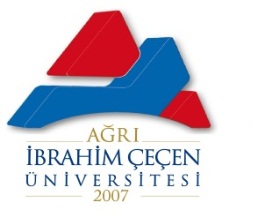 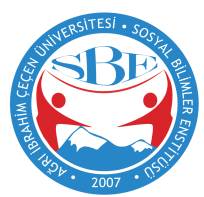 T.C.AĞRI İBRAHİM ÇEÇEN ÜNİVERSİTESİSOSYAL BİLİMLER ENSTİTÜSÜ                      Kişisel BilgilerKişisel BilgilerAdı SoyadıDoğum Yeri ve TarihiEğitim DurumuEğitim DurumuLisans ÖğrenimiYüksek Lisans ÖğrenimiBildiği Yabancı DillerBilimsel Faaliyetlerİş Deneyimiİş DeneyimiStajlarProjelerÇalıştığı KurumlarİletişimİletişimE-posta AdresiYüksek Lisans Mezuniyet TarihiYüksek Lisans Mezuniyet Tarihiİngilizce Ağrı İbrahim Çeçen UniversityAlmanca Ağrı İbrahim Çeçen UniversitätFransızca Universitedé Ağrı İbrahim Çeçenİngilizce Graduate School of Social SciencesAlmanca Institut für SozialwissenschaftenFransızca Institutdes Sciences Socialesİngilizce Master’s ThesisAlmanca MagisterarbeitFransızca Thèse de Maîtriseİngilizce Ph. D. DissertationAlmanca InauguralDissertationFransızca Thèse de DoctoratYrd.Doç.Dr.Assist.Prof.Dr. (İng.)Doç.Dr.Assoc.Prof.Dr. (İng.)Prof.Dr.Prof.Dr. (İng.)